Hydrogensoli a hydráty solíMinule jsme se seznámili podrobněji s pojmem sůl – uvedli jsme si její charakteristiku, její vlastnosti, a to včetně postupu tvoření vzorců a názvů solí. Uvedli jsme si také, za jakých podmínek soli vznikají a u některých způsobů jsme si uvedli i příklady.Dnes se zaměříme na skupinu tzv. hydrogensolí a hydrátu solí – uvedeme si, co je pro ně typické, čím se liší a také si zkusíme vytvořit několik vzorců. Nakonec si uvedeme, jak můžeme soli rozdělit podle jejich složení do jednotlivých skupin a také pár příkladů jejich využití v běžném životě.Pročtěte si prosím vždy pečlivě část textu, která se vztahuje k probírané látce – veškeré informace najdete na straně 80 skenovaného dokumentu.HydrogensoliPokud si ještě vzpomenete, tak sůl byla tvořena kationtem kovu (+) a aniontem (-) příslušné kyseliny – např. Na2SO4 – síran sodný.U hydrogensolí je to jiné – ty obsahují anionty, ve kterých je jeden nebo více atomů vodíku (H) – to znamená, že ne všechny atomy vodíku jsou nahrazeny kationty kovů – např. hydrohensíran sodný – NaHSO4To, že obsahují jeden nebo dva atomy vodíku (H) má také značný vliv na jejich pH, které bude kyselé.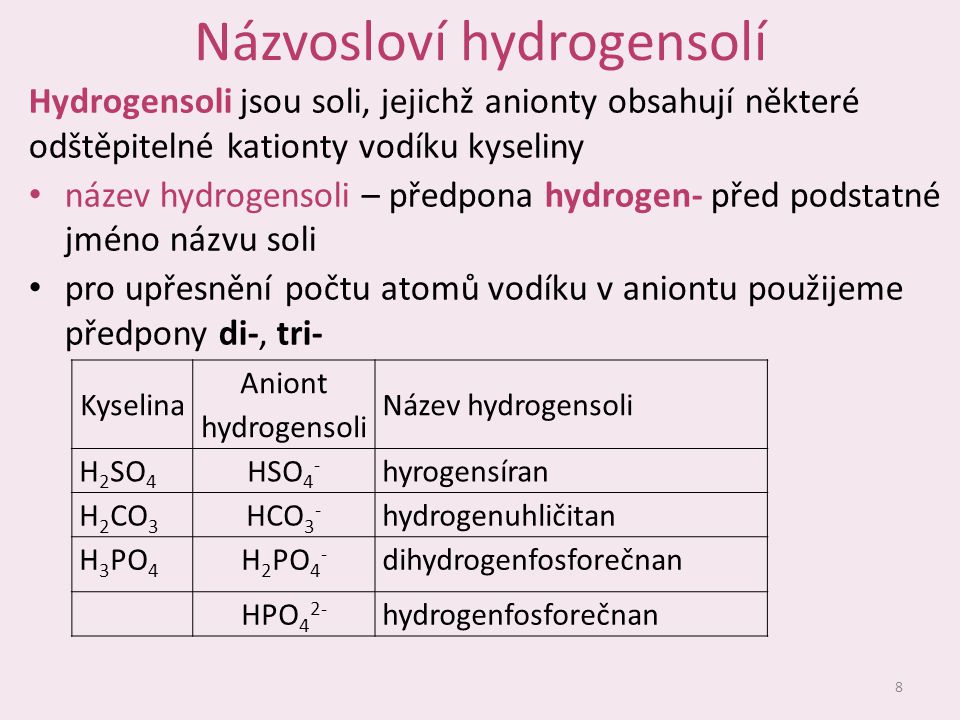 Přikládám tabulku s postupem tvoření vzorců hydrogensolí – podobný obrázek najdete na straně 80 skenovaného dokumentu.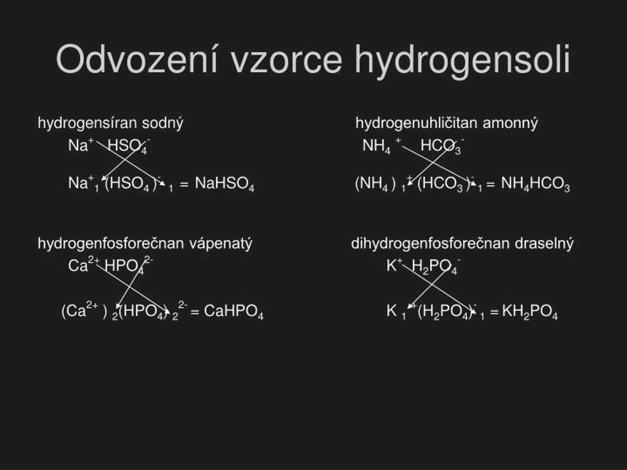 1) Vytvořte vzorce těchto hydrogensolí Při tvorbě vzorce si napište jednotlivé atomy, které tvoří molekulu hydrogensoli, označte si hodnoty oxidačních čísel a použijte křížové pravidlo2) Napište názvy těchto hydrogensolí Postup: při tvoření názvu začněte od vodíku přes aniont příslušné kyseliny a na konci názvu použijte kationt kovu – např. NaHSO4 – hydrogensíran sodnýa) Na2HPO4 ……………………………………………b) NaHSO4 …………………………………………….c) Ca(H2PO4)2 ……………………………………….Hydráty solíTo, co je na hydrátech solí zajímavé je to, že obsahují ve svých krystalech vázané molekuly vody (H2O).V názvu soli je to, že obsahuje vodu vyjádřeno tak, že připojíme slovo hydrát spolu s řeckou číslovkou, která vyjadřuje počet vázaných molekul vody.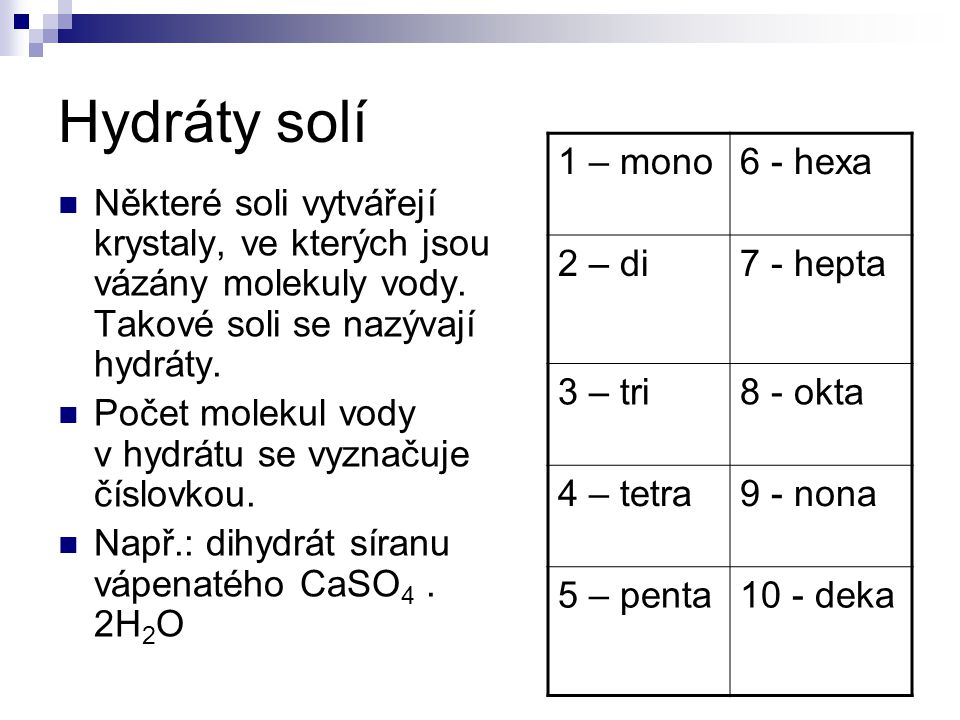 1) Napište názvy těchto hydrátů solíPostup při tvoření názvu: vždy jdu odzadu – nejprve se podívám na počet molekul vody, potom přidám aniont příslušné kyseliny a nakonec kationt kovu – např. K2SO4 · 6 H2O – hexahydrát síranu draselnéhoa) Na2CO3 · 10 H2O ……………………………………………..b) Na2SO3 · 7 H2O ………………………………………………c) ZnSO4 · 5 H2O ……………………………………….............2) Vytvořte vzorec těchto hydrátůPostup při tvorbě vzorce: vždy jdu odzadu – napíšu si nejprve kationt kovu, potom aniont příslušné kyseliny a nakonec počet molekul vody – např. pentahydrát síranu měďnatého - CuSO4· 5H2Oa) trihydrát uhličitanu hořečnatého ………………………………………….b) hexahydrát síranu nikelnatého ……………………………………………c) dihydrát hydrogenfosforečnanu vápenatého ……………………………..Využití solí Některé soli tzv. kyslíkatých kyselin (obsahují v molekule kyseliny kyslík) mají velký význam a často se s nimi setkáváme v nejrůznějších odvětvích průmyslu (chemického, stavebního, hutního) nebo v zemědělství, kde se využívají jako tzv. průmyslová hnojiva.Tyto soli pak můžeme podle jejich chemického složení rozdělit do několika skupinDoplňte tabulkuPostupHydrogensíran vápenatýHydrogenuhličitan draselnýDihydrogenfosforečnan vápenatýVypíšu si prvkyOznačím si oxidační čísla prvkůPoužiju křížové pravidloVzorecSkupiny solíVýskytVyužitíDusičnanyV přírodě jako nerosty – chilský ledek, draselný ledekUhličitany a HydrogenuhličitanyVýroba železa – uhličitan vápenatý (také jako usazenina ve formě „vodního kamene“, ve stavebnictví – pálené vápnoFosforečnanyKřemičitanyV přírodě jako nerosty – kaolinit, živec nebo jako drahé kameny - granát, olivínSírany